Publicado en Madrid el 13/11/2019 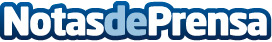 Planet Drinks by AUARA, los primeros refrescos ecológicos, funcionales y de comercio justo del mundo, ya están a la ventaSELVA y OCEANA están elaborados con ingredientes 100% naturales, sin gluten, sin azúcar refinado y son bajos en calorías, y salen al mercado bajo la provocadora propuesta: "Por fin, un refresco bueno". La cadena de supermercados ecológicos Veritas, Room Mate Hotels, Tiendas Ilunion y los principales operadores de vending nacionales serán los primeros puntos de venta, además de Amazon y la tienda online de AUARADatos de contacto:AUARA678 93 74 46Nota de prensa publicada en: https://www.notasdeprensa.es/planet-drinks-by-auara-los-primeros-refrescos Categorias: Nacional Franquicias Gastronomía Comunicación Marketing Ecología Emprendedores Restauración Solidaridad y cooperación Consumo http://www.notasdeprensa.es